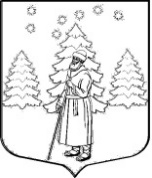 АДМИНИСТРАЦИЯ СУСАНИНСКОГО СЕЛЬСКОГО ПОСЕЛЕНИЯ ГАТЧИНСКОГО МУНИЦИПАЛЬНОГО РАЙОНАЛЕНИНГРАДСКОЙ ОБЛАСТИП О С Т А Н О В Л Е Н И Еот 09.09.2021 года	                                                                          №  313Об утверждении Порядка принятия решения о подготовкеи реализации бюджетных  инвестиций в объекты капитальногостроительства муниципальной собственности  и (или) приобретение объектов недвижимого имущества в муниципальную  собственность муниципального образования "Сусанинское сельское поселение"  Гатчинского  муниципального районаЛенинградской  области         В соответствии со статьями 78.2, 79 Бюджетного кодекса Российской Федерации, Федеральным законом от 06.10.2003 №131-ФЗ «Об общих принципах организации местного самоуправления в Российской Федерации», в целях повышения эффективности расходования бюджетных средств при реализации бюджетных инвестиций в объекты капитального строительства муниципальной собственности и приобретение объектов недвижимого имущества в муниципальную собственность, принимаемых к финансированию за счет средств бюджета муниципального  образования "Сусанинское сельское поселение", руководствуясь  Уставом муниципального  образования "Сусанинское сельское поселение" Гатчинского  муниципального  района ПОСТАНОВЛЯЕТ:Утвердить Порядок принятия решения о подготовке и реализации бюджетных инвестиций в объекты капитального строительства муниципальной собственности и (или) приобретение объектов недвижимого имущества в муниципальную собственность муниципального  образования "Сусанинское сельское поселение" Гатчинского  муниципального  района, согласно приложения к настоящему постановлению.Установить, что решениями о подготовке и реализации бюджетных инвестиций в форме капитальных вложений и о предоставлении субсидий на осуществление капитальных вложений в объекты муниципальной собственности муниципального  образования "Сусанинское сельское поселение",  включенных в муниципальные программы, являются муниципальные правовые акты администрации Сусанинского сельского поселения об утверждении муниципальных программ, приведенных в соответствие с решением о бюджете муниципального  образования "Сусанинское сельское поселение" на очередной финансовый год и плановый период.Настоящее постановление вступает в силу со дня  подписания  и подлежит размещению на официальном сайте поселения в сети Интернет.Контроль за исполнением настоящего постановления оставляю за собой.Глава администрации Сусанинского сельского поселения                                        К.С.Морин              Приложение к постановлению администрацииСусанинского сельского поселения                                                                                                                                                                                                                                                                                                                                            от  09.09.2021 года №  313Порядок принятия решения о подготовке и реализации бюджетных инвестиций в объекты капитального строительства муниципальной собственности и (или) приобретение объектов недвижимого имущества в муниципальную собственность муниципального  образования "Сусанинское сельское поселение"  Гатчинского  муниципального  района 1. Настоящий Порядок устанавливает последовательность действий при принятии решения о подготовке и реализации бюджетных инвестиций за счет средств бюджета муниципального  образования "Сусанинское сельское поселение"  Гатчинского  муниципального  района (далее муниципальное  образование "Сусанинское сельское поселение") в объекты капитального строительства муниципальной собственности муниципального  образования "Сусанинское сельское поселение" (далее объекты капитального строительства) и (или) приобретение объектов недвижимого имущества, не включенных в муниципальные программы (далее - Объекты) в форме капитальных вложений в основные средства находящиеся (которые будут находиться) в муниципальной собственности муниципального  образования "Сусанинское сельское поселение".2.  Используемые в настоящем Порядке понятия означают следующее:- бюджетные инвестиции – бюджетные средства, направляемые на создание или увеличение за счет средств бюджета стоимости муниципального имущества;- инвестиционный проект – обоснование целесообразности бюджетных инвестиций (или) в объекты капитального строительства муниципальной собственности;- подготовка бюджетных инвестиций в объекты капитального строительства и (или) приобретение объектов недвижимого имущества;а) определение объектов капитального строительства, в строительство, реконструкцию, техническое перевооружение которых необходимо осуществлять инвестиции, и объема необходимых для этого бюджетных средств, включая (при необходимости) приобретение земельных участков под строительство, подготовку проектно-сметной документации, проведение инженерных изысканий, выполняемых для подготовки такой документации и другие расходы, а также определение муниципального заказчика, застройщика или заказчика (заказчика-застройщика) в отношении объекта капитального строительства;б) определение объекта (объектов) недвижимого имущества, предлагаемых к приобретению;- реализация бюджетных инвестиций в объект капитального строительства и (или) приобретение объектов недвижимого имущества – осуществление бюджетных инвестиций в строительство, реконструкцию, техническое перевооружение объекта капитального строительства, включая (при необходимости) приобретение земельных участков под строительство, подготовку проектной документации, проведение инженерных изысканий выполняемых для подготовки такой документации и другие расходы или осуществление бюджетных инвестиций в приобретение объектов недвижимого имущества;- эксплуатационные расходы будущих периодов - расходы бюджета, возникающие в связи с необходимостью обеспечения функционирования объекта, созданного в ходе реализации инвестиционного проекта (расходы по оплате договоров на приобретение коммунальных услуг, услуг связи, коммунальные платежи; расходы на оплату труда и начисления на выплаты по оплате труда работникам, осуществляющим деятельность, обеспечивающую функционирование объекта, и прочие расходы, связанные с функционированием объекта) на три года после ввода объекта в эксплуатацию;- главный распорядитель бюджетных средств - орган местного самоуправления. Главным распорядителем бюджетных средств муниципального  образования "Сусанинское сельское поселение" является администрация Сусанинского сельского поселения.3. Инициатором подготовки инвестиционного проекта выступает главный распорядитель бюджетных средств  муниципального  образования "Сусанинское сельское поселение" – администрация Сусанинского сельского поселения (далее администрация), к сфере действия которой относится инвестиционный проект, предлагаемый к реализации в очередном году и плановом периоде. В случае если нормативно-правовыми актами администрации  требуется подготовка инвестиционного проекта, то обоснование инвестиций и результатов его технологического и ценового аудита, а также утвержденного задания на проектирование осуществляется в соответствии с Правилами об осуществлении бюджетных инвестиций на подготовку обоснования инвестиций и проведение его технологического и ценового аудита;4. Отбор объектов капитального строительства в строительство, реконструкцию, техническое перевооружение которых предлагается осуществлять бюджетные инвестиции и (или) объектов недвижимого имущества, предлагаемых к приобретению, производится с учетом:а) приоритетов и целей развития муниципального  образования "Сусанинское сельское поселение",  Гатчинского муниципального района и Ленинградской области;б) поручений и Указов Президента Российской Федерации, поручений Правительства Российской Федерации, поручений правительства Ленинградской области;в) оценки влияния создания (строительства, реконструкции, технического перевооружения объекта капитального строительства и (или) приобретения объекта недвижимого имущества на комплексное развитие территории муниципального образования.5. Главный распорядитель бюджетных средств муниципального  образования "Сусанинское сельское поселение"  подготавливает проект постановления администрации Сусанинского сельского поселения, который содержит следующую информацию в отношении каждого объекта капитального строительства либо приобретаемого объекта недвижимого имущества:а) наименование объекта капитального строительства согласно проектной документации (согласно паспорту инвестиционного проекта в отношении объекта капитального строительства - в случае отсутствия утвержденной в установленном законодательством Российской Федерации порядке проектной документации на дату подготовки проекта решения) либо наименование объекта недвижимого имущества в соответствии с техническим заданием на приобретение объекта (далее – объект недвижимости);б) направление инвестирования (строительство, реконструкция, в том числе с элементами реставрации, техническое перевооружение, приобретение);в) наименование главного распорядителя бюджетных средств и муниципального заказчика;г) наименование собственника объекта (за исключением приобретения);д) мощность (прирост мощности) объекта капитального строительства, подлежащая вводу, мощность объекта недвижимого имущества, или создание дополнительных мест по объектам капитального строительства и объектам недвижимого имущества в социально-культурной сфере;е) срок ввода в эксплуатацию (приобретения) объекта;       ж) сметная стоимость объекта капитального строительства (при наличии утвержденной проектной документации) или предполагаемая (предельная) стоимость объекта капитального строительства с выделением объема инвестиций на подготовку проектной документации или приобретение прав на использование типовой проектной документации, информация о которой включена в реестр типовой проектной документации (в отношении жилых и административных зданий, объектов социально-культурного и коммунально-бытового назначения), и проведение инженерных изысканий, выполняемых для подготовки такой проектной документации, если инвестиции на указанные цели предоставляются (в ценах соответствующих лет реализации инвестиционного проекта), либо стоимость приобретения объекта недвижимого имущества рассчитанная в соответствии с законодательством Российской Федерации  о контрактной системе в сфере закупок товаров, работ, услуг для обеспечения государственных и муниципальных нужд;	з) распределение сметной стоимости объекта капитального строительства (при наличии утвержденной проектной документации) или предполагаемой (предельной) стоимости объекта капитального строительства либо стоимости приобретения объекта недвижимого имущества по годам реализации инвестиционного проекта с выделением объема инвестиций на подготовку проектной документации или приобретение прав на использование типовой проектной документации, информация о которой включена в реестр типовой проектной документации (в отношении жилых и административных зданий, объектов социально-культурного и коммунально-бытового назначения), и проведение инженерных изысканий, выполняемых для подготовки такой проектной документации, если инвестиции на указанные цели предоставляются (в ценах соответствующих лет реализации инвестиционного проекта);и) общий (предельный) объем инвестиций, предоставляемых на реализацию инвестиционного проекта с выделением объема инвестиций на подготовку проектной документации или приобретение прав на использование типовой проектной документации, информация о которой включена в реестр типовой проектной документации (в отношении жилых и административных зданий, объектов социально-культурного и коммунально-бытового назначения), и проведение инженерных изысканий, выполняемых для подготовки такой проектной документации, если инвестиции на указанные цели предоставляются (в ценах соответствующих лет реализации инвестиционного проекта);       к) распределение общего (предельного) объема предоставляемых инвестиций по годам реализации инвестиционного проекта с выделением объема инвестиций на подготовку проектной документации или приобретение прав на использование типовой проектной документации, информация о которой включена в реестр типовой проектной документации, и проведение инженерных изысканий, выполняемых для подготовки такой проектной документации, если инвестиции на указанные цели предоставляются (в ценах соответствующих лет реализации инвестиционного проекта).В проект постановления могут быть включены несколько объектов капитального строительства и (или) объектов недвижимого имущества»;6. После согласования проект постановления направляется на утверждение главе администрации  Сусанинского сельского поселения.